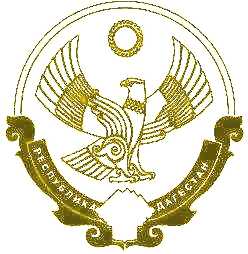 РЕСПУБЛИКА ДАГЕСТАН«ХАСАВЮРТОВСКИЙ РАЙОН»МКОУ «Ичичалинская СОШ им.Б.Г.Битарова»368036  Хасавюртовский район    Республика Дагестан     МО «с.Цияб Ичичали»   ул.Жалалудина Зубаирова 35Аichichali2012@mail.ru           ИНН 0534030040        ОГРН 1020501766372_____________________________________________________________Приказ №277                                                                              от 22.02.2022  « О праздничных  нерабочих днях в феврале и мерах безопасности»В соответствии со статьёй 112 Трудового кодекса РФ, Постановления РФ от 10.10.2020 г. № 1648 «О переносе выходных дней в 2022 году» и в целях рационального использования работниками выходных и нерабочих праздничных дней, и Постановления Администрации МО «Хасавюртовский район» № 182 от 18.02.2022 г.,Приказываю:1.Объявить нерабочим праздничным днем в школе 23 февраля 2022 года.3.Заместителю директора по безопасности Батырову Б.А. : 3.1.организовать на период нерабочего выходного дня круглосуточное дежурство на территории образовательного учреждения;3.2.усилить профилактические мероприятия по обеспечению общественной и пожарной безопасности;3.3.быть на период нерабочих выходных дней на постоянной связи.4. Контроль за исполнение настоящего приказа оставляю за собой.Директор МБОУ«Ичичалинская СОШ им .Б.Г. Битарова»                        Идрисова Х.С.С приказом ознакомлен:                             Батыров Б.А.